DIE LEERDERS MOET ONDERWERP 3 SE AKTIWITEITE MERK MET DIE VOLGENDE MEMORANDUMS: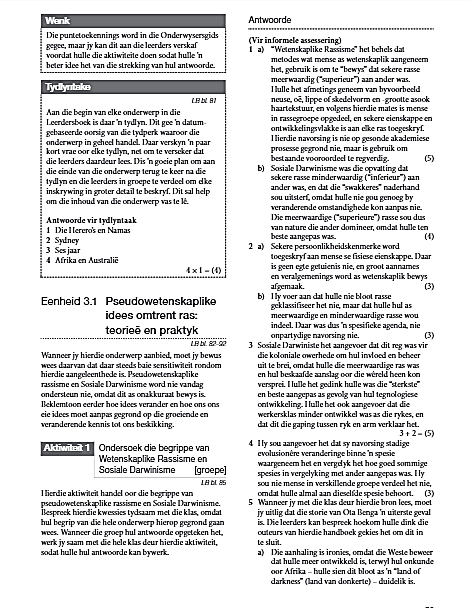 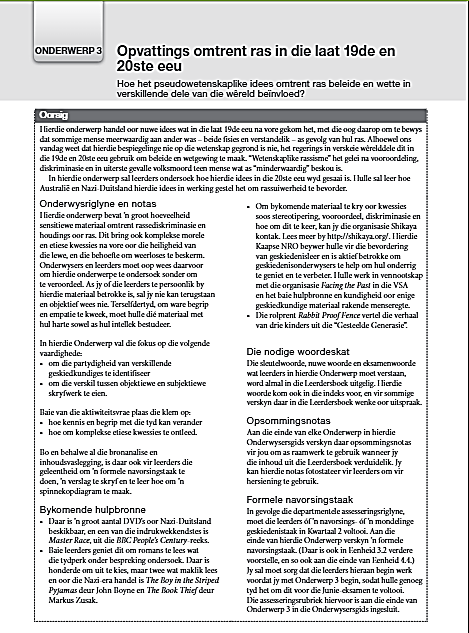 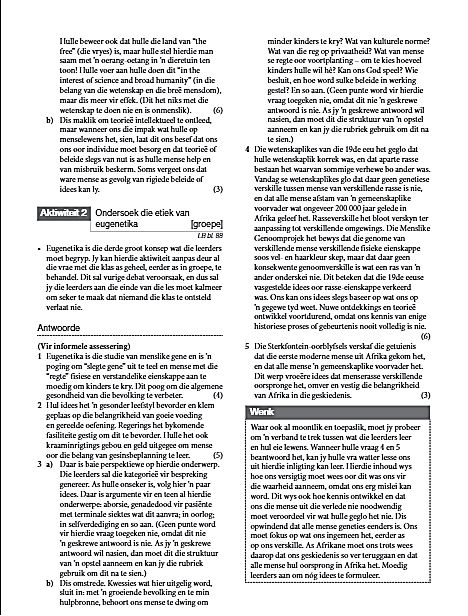 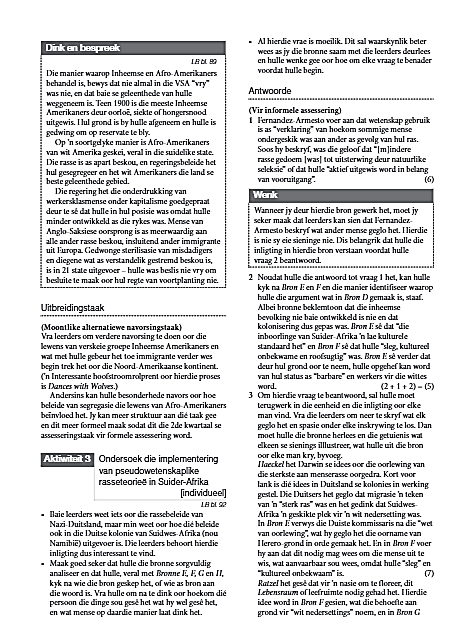 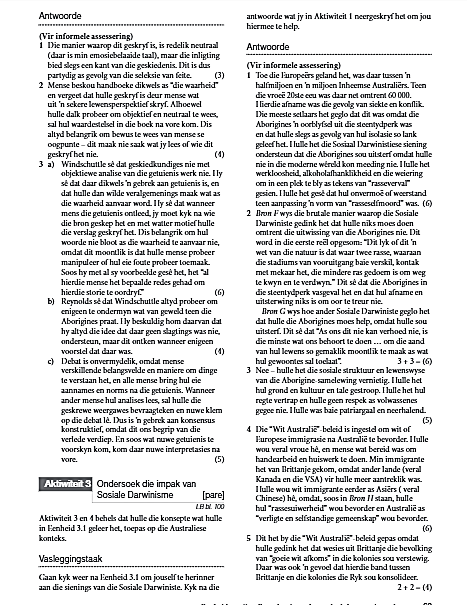 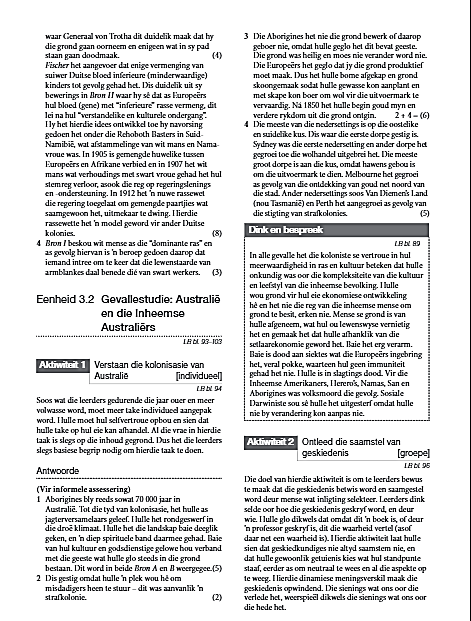 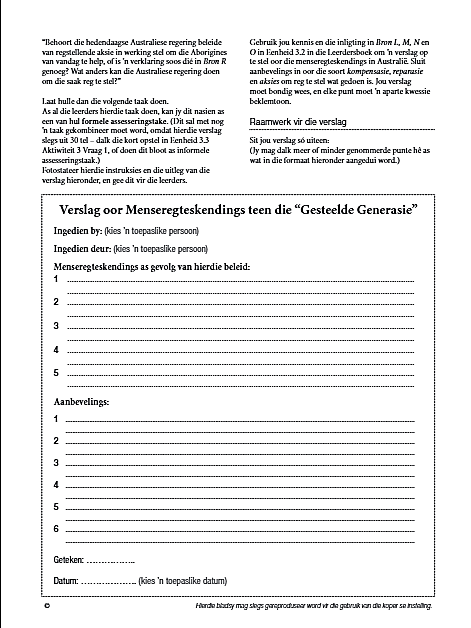 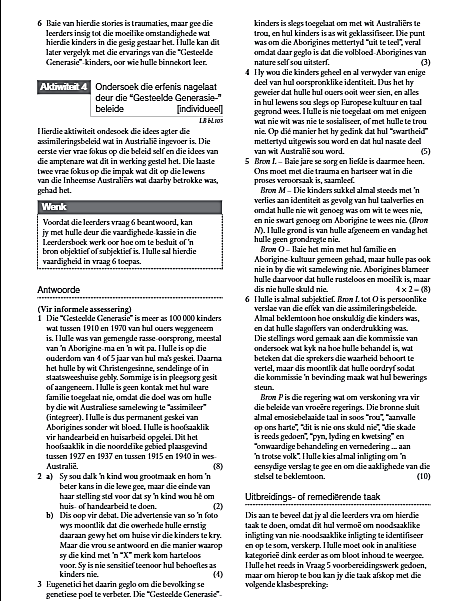 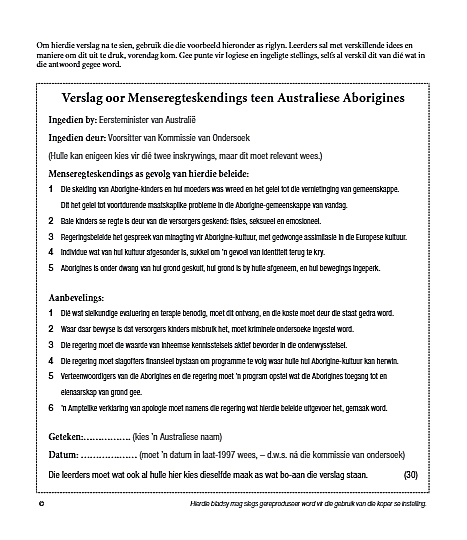 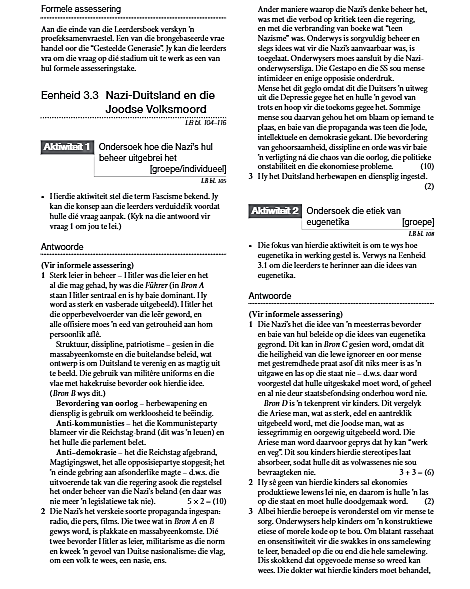 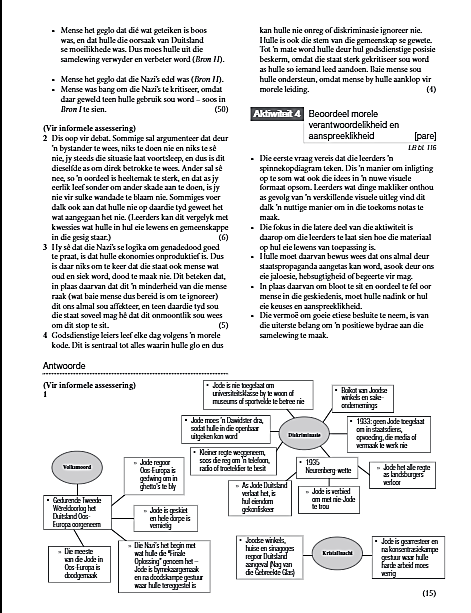 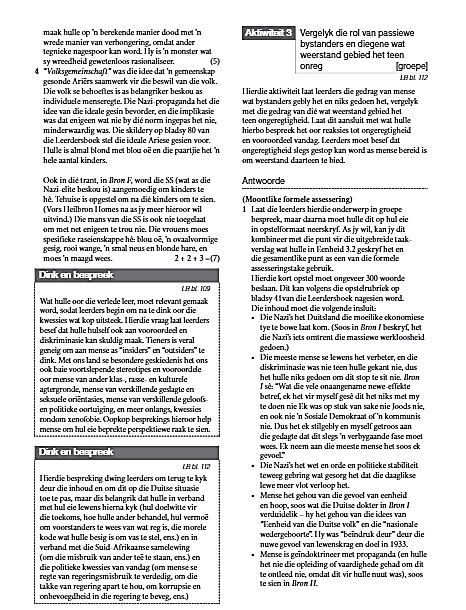 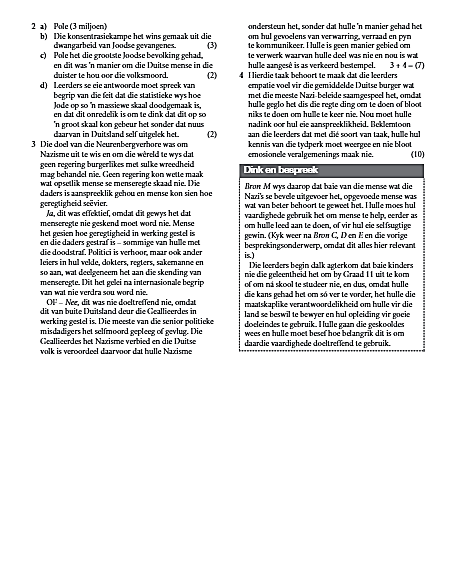 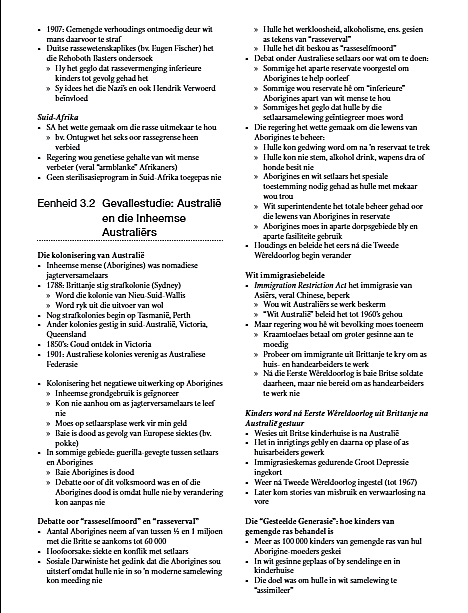 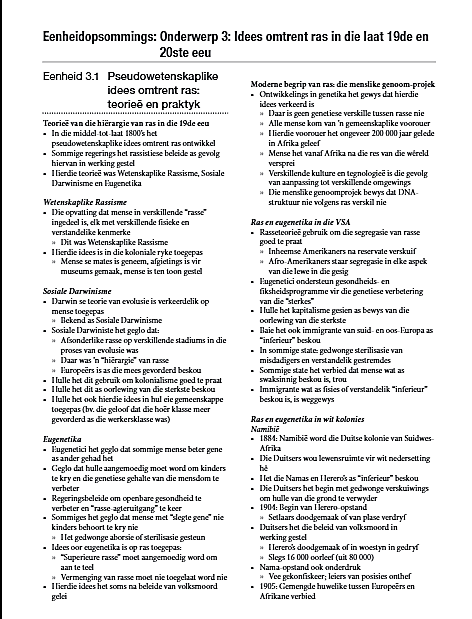 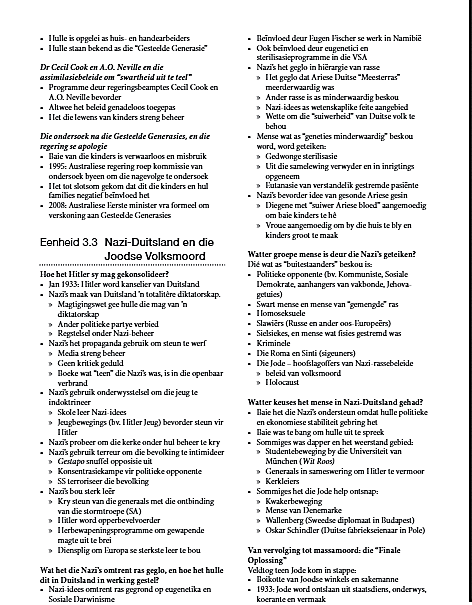 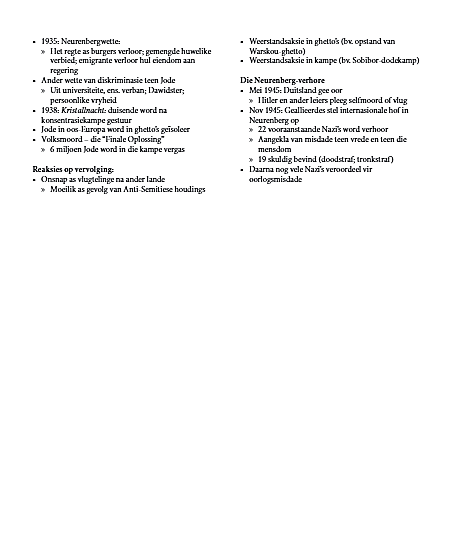 